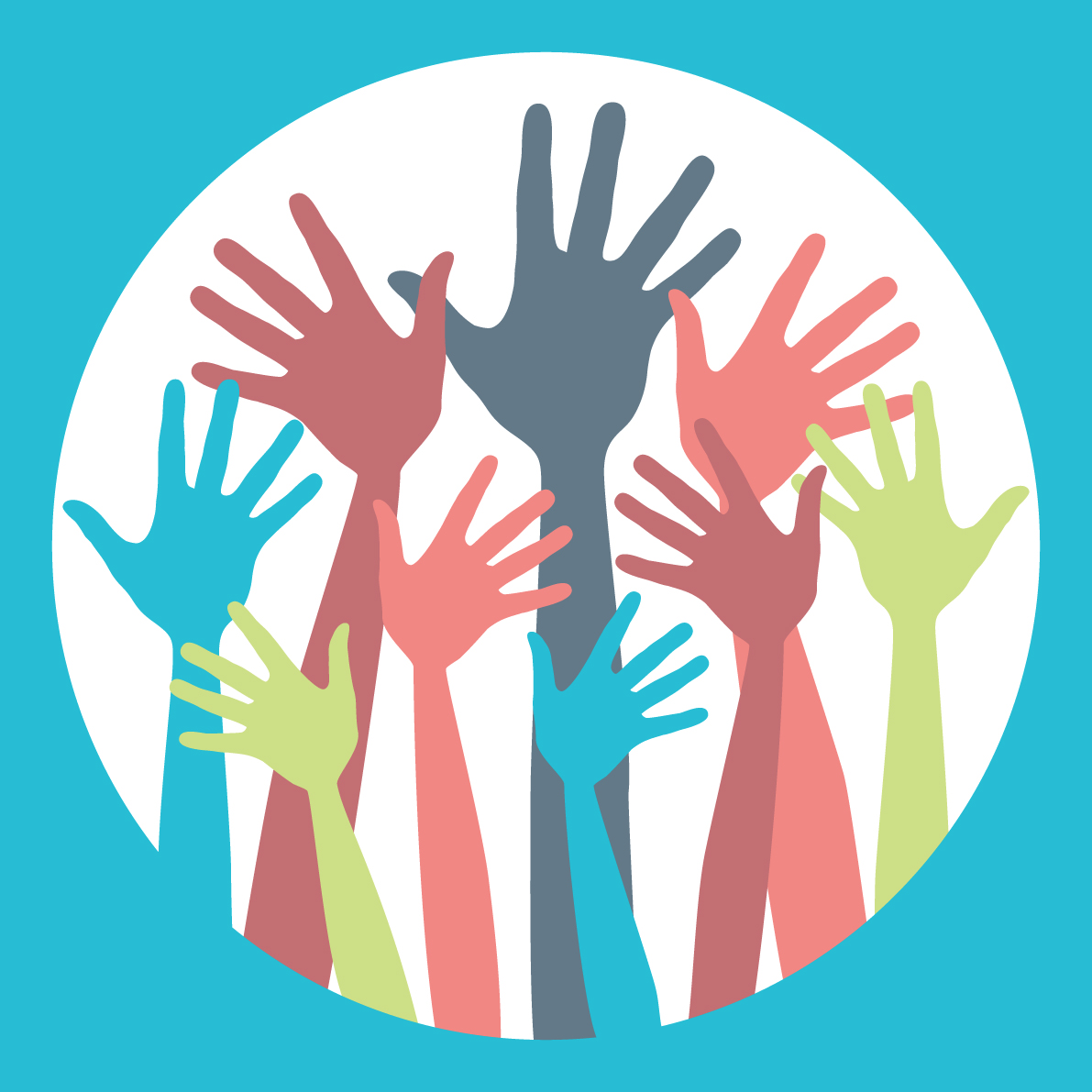 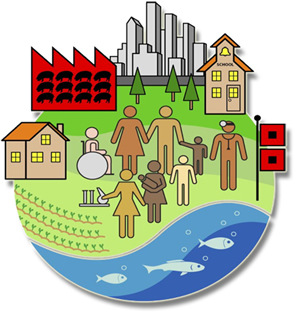 East Tennessee State University - Leadership Minor Checklist of RequirementsPlease contact Dr. Deborah Harley-McClaskey as soon as possible for assistance in declaring the minor, course selection and portfolio completion. harley@etsu.edu                                             #LEARN2LEADContent AreaCourse Name and Number(May not have more than 3 courses at 2000 level or below)CompletionPersonal Development3 credit hoursLEAD 2110  Introduction to Leadership Effectiveness (Fall)_______ dateOrganizationalDevelopment3 credit hoursLEAD 3320 Leading Nonprofits(Spring)HDAL 4007/5007 Applications of Group ProcessMGMT 3000 Organizational ManagementPSYC 3340 Industrial/Organizational PsychologySPCH 3380 Communicating in Groups  (Spring)SPCH 4357 Organizational Communication (Fall)_______ datePresentation and Persuasion3 credit hoursSPCH 2300 Public Speaking SPCH 2320 Argumentation and Debate SPCH 3346 Speaking for Social Change  (Fall)SPCH 4346 Business and Professional Communications _______ dateEthics3 credit hoursPHIL 2020 Introduction to Ethics MGMT 3320 Social Responsibility SPCH  4366  Communication Ethics_______ dateSocial Justice3 credit hoursSRVL 1020 Introduction to Service-Learning SRVL 2000 Advanced Service-Learning (Spring)HIST 3900 African American History to 1877HIST 3901 African American History since 1877 WMST 2010 Introduction to Women’s Studies _______ dateDiversity3 credit hoursENGL 3400 African American Literature HDAL 2340 Understanding Cultural Diversity SOWK 1030 Cultural DiversitySPCH 4200 Gender and Communication (Fall)SPCH 4356 Intercultural Communications (Spring)WMST 2020 Women in Global Perspective _______ dateApplication ofLeadership Theory3 credit hoursLEAD 4467/5467 Leadership Theory and Practice  (Fall)_______ dateLeadership PortfolioSix items in italicsmust be delivered as paper copies or on CDto Leadership Advisor no later than3 weeks before intended graduationdate.20 hour service project that incorporates a leadership component => Reflection Paper.Complete the Strengths Finder Assessment ($15) and process results with Leadership Advisor => Assessment Results.Service as a campus or community leader for 1 year in a structured organization => Reflection Paper.3 Reference Letters which include comments about your demonstrated leadership ability => 3 letters sent to Leadership Advisor.Selection of and 3 visits to Leadership Mentor => Reflection Paper.Completion of Leadership Development Summary Plan => Leadership Plan Document._______ date_______ date_______ date_______ date_______ date_______ date